第２号様式委任状　私は、下記の者を代理人と定め、貴市との間における下記事項に関する権限を委任します。委　任　事　項　　　１　入札・見積りに関する件　　　１　契約締結に関する件　　　１　契約金、保証金及び前払金の請求受領に関する件　　　１　復代理人選任に関する件　　　１　共同企業体の結成に関する件　　　１　共同企業体の入札参加資格審査申請に関する件　　　　　委任期間　令和　年　月　日から令和５年３月31日まで　令和　年　月　日　横浜市長　横浜市水道事業管理者　横浜市交通事業管理者　横浜市病院事業管理者　　　　委任者　所在地　　　　　　　　　　　　　　　　　　　　委任者の印（注４）　　　　　　　　商号又は名称　　　　　　　　　代表者職氏名　　　　　受任者　所在地　　　　　　　　　　　　　　　　　　　　受任者の印（注６）　　　　　　　　商号又は名称　　　　　　　　　職氏名　注意事項１　代表者名で入札、契約等をされる場合は必要ありません。２　委任者の印は、代表者の職名又は個人名の印を押印してください。　　※社印（社判・角判）等の個人を特定することができない印は、使用できません。３　委任者の所在地は、本店（主たる営業所）の所在地を記入してください。４　受任者の印は、受任者の職名又は個人名の印を押印してください。第２号様式委任状　私は、下記の者を代理人と定め、貴市との間における下記事項に関する権限を委任します。委　任　事　項　　　１　入札・見積りに関する件　　　１　契約締結に関する件　　　１　契約金、保証金及び前払金の請求受領に関する件　　　１　復代理人選任に関する件　　　１　共同企業体の結成に関する件　　　１　共同企業体の入札参加資格審査申請に関する件　　　　　委任期間　令和　年　月　日から令和５年３月31日まで　令和○年×月△日　横浜市長　横浜市水道事業管理者　横浜市交通事業管理者　横浜市病院事業管理者　　　　委任者　所在地　横浜市中区港町１－１　　　　　　　委任者の印（注４）　　　　　　　　商号又は名称　横浜契約株式会社　　　　　　　　　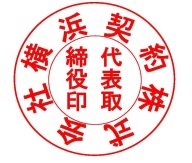 　　　　　　　　代表者職氏名　代表取締役　契約　太郎　　　　受任者　所在地　横浜市中区本町6-50-10　　　　　受任者の印（注６）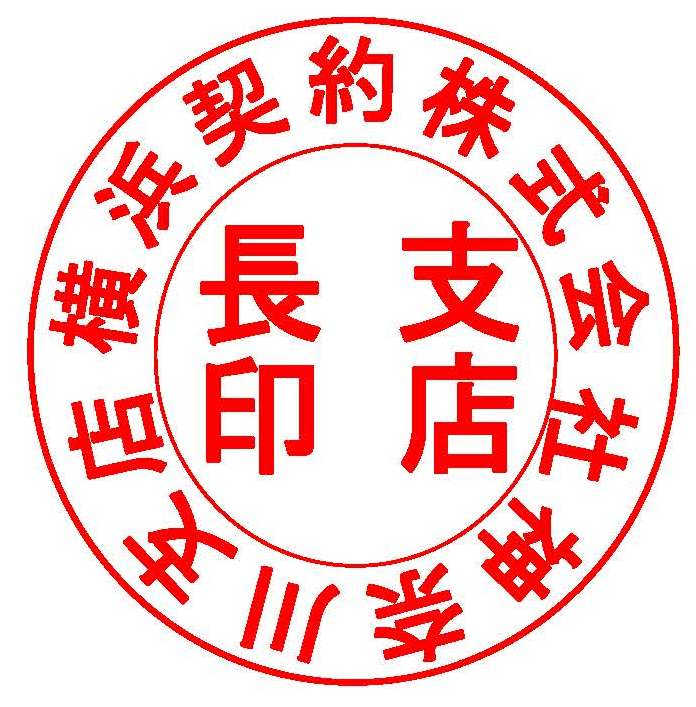 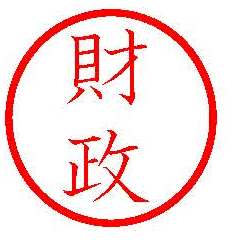 　　　　　　　　商号又は名称　横浜契約株式会社　　　　　　　　神奈川支店　　　　　　　　職氏名　支店長　財政　花子注意事項１　代表者名で入札、契約等をされる場合は必要ありません。。２　委任者の印は、代表者の職名又は個人名の印を押印してください。　　※社印（社判・角判）等の個人を特定することができない印は、使用できません。３　委任者の所在地は、本店（主たる営業所）の所在地を記入してください。４　受任者の印は、受任者の職名又は個人名の印を押印してください。